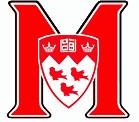 McGill INVITATIONAL CROSS COUNTRY MEET INFORMATIONDATE:	Saturday, September 18, 2021PLACE:	McGill Sports Complex475 Av. Des Pins OuestMontreal, QC., H2W 1S4              GETTING HERE:	http://www.mcgillathletics.ca/sports/2012/11/2/1102121124.aspx             Hotel:	Please see back pageTIME:	12:00 PM START WOMEN – 4 KM  12:45 PM START MEN – 6 KM              ENTRIES:                         Trackie.caENTRY FEE:	$15.00 PER ENTRY / $150 PER MEN’S AND WOMEN’S ROSTEREntry Deadline:         Wednesday, Sept 15, 2021 22:00hrsENTRIES:	Please use the Excel Spreadsheet for your entries and follow the instructions. Send the entries to Bob Vigars and CC me as your back up please.COURSE:	 ROYAL PARK: The course has changed and is now completely on the main dirt path with a short concrete section.  I recommend racing flats, spikes not needed.AWARDS:	No Awards this year  FACILITIES:	ATHLETES ARE INSTRUCTED TO BRING THEIR OWN LOCK AND TOWEL.SCORING:	TOP 5 MEN AND TOP 5 WOMEN PLUS 2 DISPLACERS CATEGORIES: 	UNIVERSITY2021 McGill Invitational Cross Country Meet Saturday Sept 18th @ Mont Royal Park, Montreal QC.
Entry Deadline: Wednesday Sept 13th @ 10:00pm	Meet Director: Dennis Barrett dennis.barrett@mcgill.ca
